Ежедневный гидрологический бюллетеньСведения о состоянии водных объектов Восточно-Казахстанской и Абайской области, по данным гидрологического мониторинга на государственной сети наблюдений по состоянию на 8 час. 01 апреля 2024 годаОЯ: На территории Абайской и Восточно-Казахстанской области на предстоящие сутки в связи ожидаемыми осадками и повышенным температурным фоном продолжится интенсивное снеготаяние, ожидается формирование талого и склонового стоков, подъемы уровней воды на реках, при этом возможны разливы и подтопления.Данные ГЭС Директор                   		                                                            Л. БолатқанСоставил (а): Асқарова І.А.Тел.: 8 7232 76 79 05	Күнделікті гидрологиялық бюллетеньМемлекеттік бақылау желісіндегі гидрологиялық мониторинг деректері бойынша Шығыс Қазақстан және Абай облыстарының су нысандарының 2024 жылғы 01 сәуірдегі сағат 8-гі жай-күйі туралы мәліметтер. ҚҚ: Алдағы тәулікте Шығыс Қазақстан және Абай облыстарының аумағында жоғарғы температуралық фонның және күтілетін жауын-шашынға байланысты қарқынды қар еруі жалғасады, еріген қар суының және беткейлік ағындардың қалыптасуы мен өзендердегі су деңгейінің көтерілуі күтіледі, сонымен қатар су жайылуы мен су басуы мүмкін.СЭС бойынша мәліметтер Директор                   		                                                            Л. Болатқан Орындаған: Асқарова І.А.Тел.: 8 7232 76 79 05	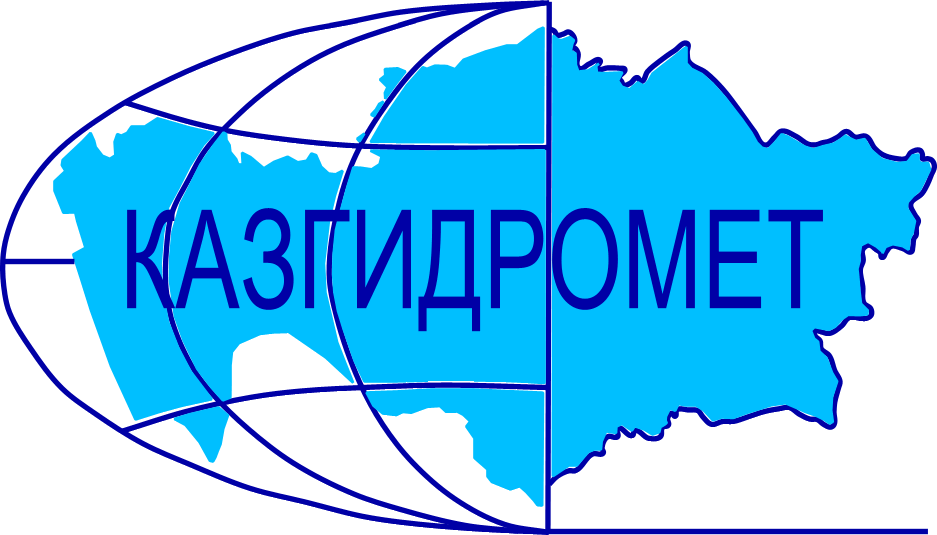 Филиал Республиканского государственного предприятия на праве хозяйственного ведения "Казгидромет" Министерства экологии и природных ресурсов РК по Восточно-Казахстанской и Абайской областямФилиал Республиканского государственного предприятия на праве хозяйственного ведения "Казгидромет" Министерства экологии и природных ресурсов РК по Восточно-Казахстанской и Абайской областямг. Усть-Каменогорск   ул. Потанина, 12г. Усть-Каменогорск   ул. Потанина, 12Тел. 76 79 05, 70 14 40Название гидрологического постаКритический уровеньводы смУровень воды смИзменение уровня воды за сутки ±смРасход воды, м³/сек Ледовая обстановка и толщина льда смр. Кара Ертис - с. Боран52531216335Ледоход 10%, навалы льда на берегахр. Ертис - с. Абылайкит3001959р. Ертис - с. Уварова256-3Остаточные забереги, навалы льда на берегахр. Ертис - с. Баженово288-1р. Ертис - г. Семей4501494Остаточные заберегир. Ертис - с. Семиярка550233-8764Ледостав, вода на льду, лед 75 смр. Бас Теректы - с. Мойылды136-213.3Остаточные заберегир. Калжыр - с. Калжыр4693222.3Остаточные заберегир. Кандысу - с. Сарыолен70-27.05р. Богаз - с. Кызыл Кесик250-252.37Остаточные заберегир. Каргыба - с. Есим3850р. Улкен Бокен - с. Джумба28869.12Вода течет поверх льдар. Кайынды - с. Миролюбовка1544Остаточные заберегир. Куршим - с. Маралды206-438.6Остаточные заберегир. Куршим - с. Вознесенка310248-646.7Вода течет поверх льда, лед потемнел, лед поднялор. Нарын - с. Кокбастау387-3742.4р. Нарын - с. Улкен Нарын225-3064.0р. Буктырма - с. Берель290169-14.68Ледостав, вода на льду, лёд 70 смр. Буктырма - с. Барлык250(300з)202-1720.1Вода течет поверх льда, промоины 20%, подо льдом шуга, торосыр. Буктырма - с. Лесная Пристань530399-1240Неполный ледостав, разводья, подо льдом шуга р. Хамир - с. Малеевск135-218.0Остаточные заберегир. Акберел (Aкбулкак) – с. Берел237-213.3Неполный ледоставр. Аксу - с. Аксу152-79.50Закраины 30%, наледь, лед потемнелр. Урыль - с. Урыль13501.56Остаточные заберегир. Черновая - с. Черновое (Аккайнар)481-492.72Лед тает на местер. Левая Березовка - с. Средигорное20091-22.96р. Тургысын - с. Кутиха75-9716.4Неполный ледостав, вода течет поверх льдар. Березовка - с. Соловьево174185.11Остаточные заберегир. Сибе - с. Алгабас109-2Остаточные забереги р. Абылайкит - с. Самсоновка420324-1524.9р. Тайынты – с. Асубулак29008.33р. Смолянка - с. Северное6310.48р. Шаровка - с. Шаровка159-5Остаточные заберегир. Ульби - г. Риддер264-4р. Ульби - с. Ульби Перевалочная380142-14136р. Киши Ульби - с. Горная Ульбинка380192-9Навалы льда на берегахр. Дресвянка - с. Отрадное151-1536.7р. Улан - с. Герасимовка44037946.82р. Глубочанка - с. Белокаменка334249-71.99р. Красноярка - с. Предгорное350261-815.2р. Оба - с. Каракожа259-11Ледостав, вода на льдур. Оба - с. Верхуба45031317Закраины 40%, лед потемнелр. Оба - г. Шемонаиха43017510277Ледоход 10%, осевший ледр. Малая Убинка - с. Быструха5041Остаточные заберегир. Жартас - с. Гагарино170-232.54Забереги остаточныер. Кызылсу - с. Шалабай207-67.01р. Шар - аул Кентарлау490371-3340.3р. Шар – г. Чарск338-2вдхр. Буктырма - п. Тугыл3564Ледостав, наслуд, лёд 72 смвдхр. Буктырма - с. Аксуат348-1Ледостав, лёд 75 смвдхр. Буктырма - с. Куйган3594Ледостав,осевший лед,лёд 56 смвдхр. Буктырма - с. Хайрузовка3602Ледостав,наледь, лед 61 смвдхр. Буктырма - с. Заводинка3652Ледостав, вода на льду, лёд 61 смвдхр. Буктырма - с. Селезневка3593Ледостав, лёд 48 смвдхр. Буктырма - г. Серебрянск3531р. Аягоз - с. Тарбагатай148-3724.2р. Аягоз - г. Аягоз395-45р. Уржар - с. Казымбет 10727.70р. Емель - п. Кызылту 150117.3Название ГЭСНормальный подпорный уровеньНормальный подпорный уровеньУровеньводы, м БСОбъем,км3Сброс,м3/сФактический приток, м3/сПримечаниеНазвание ГЭСУровеньводы, м БСОбъем,км3Уровеньводы, м БСОбъем,км3Сброс,м3/сФактический приток, м3/сПримечаниеБ ГЭС (сброс среднее суточный)394.8449.62390.5628.983319736данные Б ГЭС за 2023 год389.4124.372271У-КА ГЭС (08:00 ч.)327.840.66327.350.638399Шульбинская ГЭС (08:00 ч.)240.02.39240.302.456789413Ульби+ОбаҚР Экология және табиғи ресурстар министрлігінің "Қазгидромет" шаруашылық жүргізу құқығындағы Республикалық мемлекеттік кәсіпорнының Шығыс Қазақстан және Абай облыстары бойынша филиалыҚР Экология және табиғи ресурстар министрлігінің "Қазгидромет" шаруашылық жүргізу құқығындағы Республикалық мемлекеттік кәсіпорнының Шығыс Қазақстан және Абай облыстары бойынша филиалыӨскемен қ.   Потанина көшесі, 12 үй.Өскемен қ.   Потанина көшесі, 12 үй.Тел. 76 79 05, 70 14 40Гидрологиялық бекеттердің атауыСудың шектік деңгейі, смСу дең-гейі,смСу деңгейі-нің тәулік ішінде өзгеруі,± смСу шығыны,  м³/секМұз жағдайы және мұздың қалыңдығы, смБоран а.- Қара Ертіс ө.52531216335Мұздың жүруі 10%, жағадағы мұз үйінділеріАбылайкит а. – Ертіс ө.3001959Уварова а. – Ертіс ө.256-3Қалдық жағалық мұз, жағадағы мұз үйінділеріБаженово а. – Ертіс ө.288-1Семей қ. – Ертіс ө.4501494Қалдық жағалық мұздарСемиярка а.- Ертіс ө.550233-8764Мұзқұрсау,мұз үстіндегі су,мұз 75 смМойылды а.- Бас Теректі ө.136-213.3Қалдық жағалық мұзҚалжыр а.- Калжыр ө.4693222.3Қалдық жағалық мұзСарыөлен а.- Қандысу ө. 70-27.05Қызыл Кесік а.- Боғаз ө. 250-252.37Қалдық жағалық мұзЕсім а. – Қарғыба ө. 3850Жұмба а.-Үлкен Бөкен ө.28869.12Мұз үстіндегі суМиролюбовка а. - Қайынды ө. 1544Қалдық жағалық мұздарМаралды а. – Күршим ө.206-438.6Қалдық жағалық мұздарВознесенка а.- Күршім ө.310248-646.7Қызылсу, мұз қарайды, мұз көтерілдіКөкбастау а. - Нарын ө.387-3742.4Улкен Нарын а.- Нарын ө.225-3064.0Берель а. – Бұқтырма ө.290169-14.68Мұзқұрсау, мұз үстіндегі су, мұз 70 смБарлық а. - Бұқтырма ө.250(300з)202-1720.1Қызылсу,жылым 20%, мұз астындағы анжыр, сеңді мұз шоғырларыЛесная Пристань а.–Бұқтырма ө.530399-1240Толық емес мұзқұрсау, мұздың ажырауы, анжырМалеевск а. - Хамир ө. 135-218.0Қалдық жағалық мұздарБерел а. - Ақберел (Aқбұлқақ) ө.237-213.3Жартылай мұз құрсауАқсу а.-Ақсу ө.152-79.50Жиек су 30%, қызылсу мұзы, мұз қарайдыӨрел а. - Өрел ө.13501.56Қалдық жағалық мұздарЧерновое (Аққайнар) а. - Черновая ө. 481-492.72Мұз орнында ерудеСредигорное а.- Левая Березовка ө. 20091-22.96Кутиха а.- Тұрғысын ө.75-9716.4Жартылай мұз құрсау, қызылсу Соловьево а. -  Березовка ө. 174185.11Қалдық жағалық мұздарАлғабас а. – Сибе ө.  109-2Қалдық жағалық мұздарСамсоновка а. – Абылайкит ө.420324-1524.9Асубұлак а. – Тайынты ө.29008.33Смолянка а. – Северное ө.6310.48Шаровка а. – Шаровка ө.159-5Қалдық жағалық мұздарРиддер қ. – Үлбі ө.264-4Ульби Перевалочная а.–Үлбі ө.380142-14136Горная Ульбинка а. – Кіші Үлбі ө.380192-9Жағадағы мұз үйінділеріОтрадное а. - Дресвянка ө.  151-1536.7Герасимовка а. -  Ұлан ө. 44037946.82Белокаменка а. - Глубочанка ө.  334249-71.99Предгорное а.- Красноярка ө.350261-815.2Каракожа а. - Оба ө.259-11Мұзқұрсау, мұз үстіндегі суВерх Уба а. - Оба ө.45031317Жиек су 40%, мұз қарайдыШемонаиха қ. – Оба ө.43017510277Мұздың жүруі 10%, шөгінді мұздарБыструха а. - Малая Убинка ө. 5041Қалдық жағалық мұздарГагарин а. - Жартас ө.170-232.54Қалдық жағалық мұздарШалабай а. – Қызылсу ө. 207-67.01Кентерлау а. - Шар ө.490371-3340.3Шар қ. – Шар ө.338-2Тұғыл а. – Бұқтырма су қ.3564Мұзқұрсау, шыны мұз, мұз 72 смАқсуат а. – Бұқтырма су қ.348-1Мұзқұрсау, мұз 75 смҚұйған а. – Бұқтырма су қ.3594Мұзқұрсау, шөгінді мұз, мұз 56 смХайрузовка а. – Бұқтырма су қ.3602Мұзқұрсау, қызылсу мұзы, мұз 61 смЗаводинка а. – Бұқтырма су қ.3652Мұзқұрсау, мұз үстіндегің су,мұз 61 смСелезневка а. – Бұқтырма су қ.3593Мұзқұрсау, мұз 48 смСеребрянск қ. – Бұқтырма су қ.3531Тарбағатай а. – Аягоз ө. 148-3724.2Аягөз қ. - Аягөз ө. 395-45Қазымбет а. – Үржар ө.10727.70Қызылту а. – Емел ө.150117.3СЭС атауы Қалыпты тірек деңгейіҚалыпты тірек деңгейіСу деңгейі,м БЖКөлем,км3Төгім,м3/сНақты ағын,м3/с ЕскертуСЭС атауы Су деңгейі,м БЖКөлем,км3Су деңгейі,м БЖКөлем,км3Төгім,м3/сНақты ағын,м3/с ЕскертуБұқтырма СЭС (орта тәуліктік)394.8449.62390.5628.9833197362023 жылғы БСЭС мәлімет389.4124.372271Өскемен СЭС (с. 08:00)327.840.66327.350.638399Шүлбі СЭС (с. 08:00)240.02.39240.302.456789413Үлбі+Оба